ΣΥΛΛΟΓΟΣ ΕΚΠΑΙΔΕΥΤΙΚΩΝ Π. Ε.                    Μαρούσι  22 – 3 – 2024                                                                                                                  ΑΜΑΡΟΥΣΙΟΥ                                                   Αρ. Πρ.: 88Ταχ. Δ/νση: Μαραθωνοδρόμου 54                                             Τ. Κ. 15124 Μαρούσι                                                            Τηλ.: 2108020788 Fax:2108020788                                                       Πληροφ.: Δ. Πολυχρονιάδης 6945394406                                                                                     Email:syll2grafeio@gmail.com                                           Δικτυακός τόπος: http//: www.syllogosekpaideutikonpeamarousiou.grΠΡΟΣ : ΤΑ ΜΕΛΗ ΤΟΥ ΣΥΛΛΟΓΟΥ ΜΑΣΚοινοποίηση: Β΄ Δ/νση Π. Ε. Αθήνας, Σχολικούς Συμβούλους Εκπ/σης της περιοχής ευθύνης του σωματείου μας,    Δ.Ο.Ε., Συλλόγους Εκπ/κών Π. Ε. & Ε. Λ. Μ. Ε. της χώρας Ο ΑΓΩΝΑΣ ΣΥΝΕΧΙΖΕΤΑΙ!! Ο Σύλλογος μας κήρυξε Απεργία –Αποχή!! Υπογράφουμε – δηλώνουμε τη συμμετοχή μας!!!     Συνάδελφοι/ισσες, ο Σύλλογός μας προχώρησε με απόφαση του Δ. Σ. του, στην προκήρυξη της απεργίας – αποχής σε συντονισμό με άλλους Συλλόγους Π. Ε. και Ε.Λ.Μ.Ε. ώστε να καλύψει τους/τις συναδέλφους που αντιστέκονται στην ατομική αξιολόγηση.Το εξώδικο που συντάχθηκε από τον  νομικό σύμβουλο του σωματείου μας κατατέθηκε την Παρασκευή 22 – 3 – 2024 στο ΥΠΑΙΘΑ, στην Β΄ Δ/νση Π.Ε. Αθήνας και στα Υπουργεία Παιδείας & Εργασίας προκειμένου να ενεργοποιηθεί η ισχύς της απεργίας – αποχής του Συλλόγου. - Συνεχίζουμε να καλύπτουμε τους/τις συναδέλφους για το επόμενο διάστημα και επιμένουμε και απαιτούμε από τη ΔΟΕ έμπρακτα να προκηρύξει και πάλι Α/Α.Με βάση τα παραπάνω:-Καλούμε τους Αξιολογητές (Α1-Α2 και Β) να μην «ενοχλήσουν» τις/τους συναδέλφισσες/ους που συμμετέχουν στην Απεργία - Αποχή του Συλλόγου μας.- Ωστόσο σε περίπτωση που υπάρξουν αξιολογητές οι οποίοι επιμένουν να παρακολουθήσουν μάθημά στις τάξεις μας παρακαλούμε τους συναδέλφους/σσες να ενημερώνουν άμεσα το Δ.Σ. Σε αυτή την περίπτωση ο/η συνάδελφος/-ισσα δηλώνει στάση εργασίας την συγκεκριμένη ώρα που έχει προσδιοριστεί για τη συνάντηση/παρακολούθηση και δε συμμετέχει στη διαδικασία. Ταυτόχρονα το Δ. Σ. του Συλλόγου οργανώνει το μπλοκάρισμα της διαδικασίας.- Υπενθυμίζουμε ότι οι στάσεις εργασίας που έχει κηρύξει η ΔΟΕ για τις περιπτώσεις που οι αξιολογητές επιχειρούν να μπουν στις τάξεις μας, είναι σε ισχύ. Δεν έχουν κριθεί παράνομες αφού δεν προσέφυγε εναντίον τους το ΥΠΑΙΘΑ. Επίσης με βάση την απόφαση του Δ.Σ. του Συλλόγου μας έχουν προκηρύξει κυλιόμενες στάσεις εργασίας (ωριαίες, δίωρες, τρίωρες, τετράωρες) από 19/3/2024 έως 29/3/2024. Επομένως μπορούμε να χρησιμοποιήσουμε τις στάσεις ή της ΔΟΕ ή του Συλλόγου αν οι αξιολογητές θελήσουν να μπουν στις τάξεις μας. Όσοι/όσες νεοδιόριστοι συμμετέχουν στην απεργία – αποχή και δηλώνουν στάση εργασίας σε περίπτωση που έρθει ο αξιολογητής να τους αξιολογήσει η στάση εργασίας που δηλώνουν καλύπτεται από το ταμείο του σωματείου μας με απόφαση του Δ. Σ. του σωματείου μας. - Τέλος στέλνουμε τη νέα δήλωση για τη συμμετοχή μας στην Απεργία – Αποχή του Συλλόγου μας. Καλούμε ΟΛΟΥΣ/-ΕΣ να την υπογράψουν και να την καταθέσουν για πρωτόκολλο στη Διεύθυνση του σχολείου. Με αυτόν τον τρόπο είμαστε καλυμμένοι συνδικαλιστικά απέναντι στους αξιολογητές.- Καλούμε ΟΛΟΥΣ/ΕΣ να πάρουν μέρος στην Έκτακτη Γενική Συνέλευση του Συλλόγου μας:ΕΚΤΑΚΤΗ ΓΕΝΙΚΗ ΣΥΝΕΛΕΥΣΗ: Πέμπτη 28 Μαρτίου 2024 στις 19:00 στο 8ο Δημ. Σχ. Αμαρουσίου Καλούμε να υπάρξει μαζική συμμετοχή προκειμένου να πάρουμε αποφάσεις εν όψει της ολομέλειας προέδρων της ΔΟΕ την 1η Απρίλη όπου και πρέπει να απαιτήσουμε η Ομοσπονδία να επαναπροκηρύξει Α/Α και να πάρει όλα τα αναγκαία μέτρα για την συνέχιση και κλιμάκωση του αγώνα και να εγκρίνουμε την κήρυξη απεργίας – αποχής από τον Σύλλογό μας.Συνεχίζουμε αποφασιστικά! Θα νικήσουμε! Συνάδελφοι/-ισσες, συνώνυμο της αξιολόγησης είναι ο φόβος! Να μην επιτρέψουμε να γίνουν οι απειλές, ο φόβος και οι εκβιασμοί καθημερινή πρακτική στα σχολεία! Τα σχολεία μας για να ανθίσουν χρειάζονται ΔΗΜΟΚΡΑΤΙΑ και ΠΑΙΔΑΓΩΓΙΚΗ ΕΛΕΥΘΕΡΙΑ!!!ΣΥΝΕΧΙΖΟΥΜΕ ΜΑΖΙΚΑ ΚΑΙ ΑΠΟΦΑΣΙΣΤΙΚΑ ΤΟΝ ΑΓΩΝΑ ΕΝΑΝΤΙΑ ΣΤΗΝ ΑΞΙΟΛΟΓΗΣΗ! ΜΕ ΕΠΑΝΑΠΡΟΚΗΡΥΞΗ ΤΗΣ ΑΠΕΡΓΙΑΣ - ΑΠΟΧΗΣ, ΟΣΕΣ ΦΟΡΕΣ ΧΡΕΙΑΣΤΕΙ, ΑΠΟ ΤΡΙΤΟΒΑΘΜΙΑ – ΔΕΥΤΕΡΟΒΑΘΜΙΑ – ΠΡΩΤΟΒΑΘΜΙΑ ΣΩΜΑΤΕΙΑ! ΜΕ ΣΥΝΕΧΕΙΣ ΣΤΑΣΕΙΣ ΕΡΓΑΣΙΑΣ! ΜΕ ΠΑΡΑΤΕΤΑΜΕΝΟ ΑΓΩΝΑ ΜΕΧΡΙ ΤΟ ΤΕΛΟΣ ΤΗΣ ΣΧΟΛΙΚΗΣ ΧΡΟΝΙΑΣ! ΔΕΝ ΜΑΣ ΤΡΟΜΟΚΡΑΤΟΥΝ – ΜΑΣ ΠΕΙΣΜΩΝΟΥΝ!Η ΑΞΙΟΛΟΓΗΣΗ / ΚΑΤΗΓΟΡΙΟΠΟΙΗΣΗ / ΠΕΙΘΑΡΧΗΣΗ / ΥΠΟΤΑΓΗ ΔΕΝ ΘΑ ΠΕΡΑΣΕΙ!ΟΧΙ ΑΛΛΟΥΣ ΕΚΒΙΑΣΜΟΥΣ και ΑΠΕΙΛΕΣ!! Απαιτούμε την άμεση έκδοση των διαπιστωτικών πράξεων μονιμοποίησης ΟΛΩΝ των νεοδιόριστων συναδέλφων/-ισσών μας. 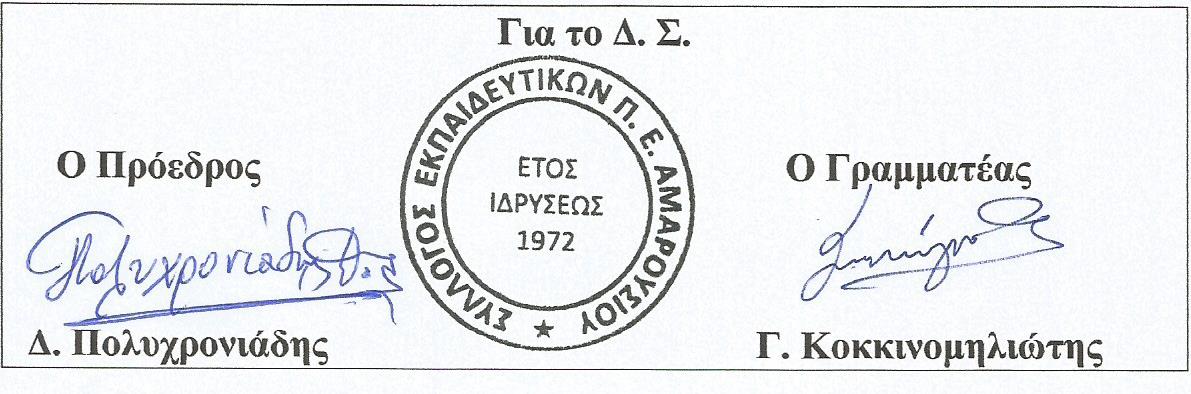 